Приложениек приказу ФГБОУ ДПО ИРПОот «28» февраля 2023 г. № П-70МИНИСТЕРСТВО ПРОСВЕЩЕНИЯ РОССИЙСКОЙ ФЕДЕРАЦИИФедеральное государственное бюджетное образовательное учреждение дополнительного профессионального образования«ИНСТИТУТ РАЗВИТИЯ ПРОФЕССИОНАЛЬНОГО ОБРАЗОВАНИЯ»ПОЛОЖЕНИЕ О МЕТОДИЧЕСКОЙ ПОДДЕРЖКЕ СИСТЕМЫ ПРОФЕССИОНАЛЬНОГО ОБРАЗОВАНИЯ И ЛИЦ, ПЛАНИРУЮЩИХ ИЛИ ОСУЩЕСТВЛЯЮЩИХ ДЕЯТЕЛЬНОСТЬ ЧЛЕНОВ ЭКСПЕРТНЫХ ГРУПП ПРИ ПРОВЕДЕНИИ ДЕМОНСТРАЦИОННОГО ЭКЗАМЕНА, ПОСРЕДСТВОМ
ОБУЧЕНИЯ И ДОБРОВОЛЬНОЙ АККРЕДИТАЦИИ В КАЧЕСТВЕ ЭКСПЕРТА ДЕМОНСТРАЦИОННОГО ЭКЗАМЕНА Москва2023Общие положенияНастоящее Положение о методической поддержке системы профессионального образования и лиц, планирующих или осуществляющих деятельность членов экспертных групп при проведении демонстрационного экзамена, посредством обучения и добровольной аккредитации в качестве эксперта демонстрационного экзамена (далее – Положение) определяет цели и задачи осуществления Федеральным государственным бюджетным образовательным учреждением дополнительного профессионального образования «Институт развития профессионального образования» (далее - Институт) методической поддержки 
в части обучения и (или) добровольной аккредитации лиц в качестве экспертовдемонстрационного экзамена;регламентирует условия подачи заявок на обучение и (или) добровольную аккредитацию лица в качестве экспертадемонстрационного экзамена, содержание обучения, содержание и результаты процедуры аккредитации лиц в качестве эксперта демонстрационного экзамена.Обучение и аккредитация лиц в качестве эксперта демонстрационного экзамена осуществляются Институтом в отношении совершеннолетних физических лиц на добровольной ибезвозмездной основе в рамках методической поддержки иобеспечения проведения аттестации обучающихся в форме демонстрационного экзамена по всем укрупненным группам профессий и специальностей среднего профессионального образования, по которым предусмотрено проведение демонстрационного экзамена.Термины и определения2.1 В целях настоящего Положения используются следующие термины и определения: экспертная группа (в составе государственной экзаменационной комиссии) - группа лиц, приглашённых из сторонних организаций и обладающих профессиональными знаниями, навыками и опытом в сфере, соответствующей профессии, специальности среднего профессионального образования или укрупненной группы профессий и специальностей, 
по которой проводится демонстрационный экзамен;член экспертной группы –лицо, вошедшее в состав экспертной группы в составе государственной экзаменационной комиссии, создаваемой при проведении государственной итоговой аттестации в форме демонстрационного экзамена;эксперт демонстрационного экзамена– лицо, обладающее,по мнению Института,соответствующими компетенциями в вопросахорганизации и проведения независимой экспертной оценки выполняемых обучающимися практических заданий 
с использованием единых оценочных материалов в рамках демонстрационного экзамена
и осуществления деятельности в качестве члена экспертной группы;аккредитация лица в качестве эксперта демонстрационного экзамена – добровольная (необязательная) процедура, проводимая Институтом в отношении заинтересованных лиц и включающая в себяобучение по курсу «Эксперт демонстрационного экзамена», установление наличия необходимых знаний и умений для проведения
с использованием единых оценочных материалов, разработанных Институтом, независимой экспертной оценки выполненных обучающимся практических заданий в рамках демонстрационного экзамена, профессиональных знаний, навыков и опыта в сфере, соответствующей профессии, специальностисреднего профессионального образования(далее – аккредитация эксперта ДЭ);реестр лиц, прошедших обучение - информационный ресурс Института, включающий в себя информацию о лицах, прошедших обучение по курсу «Эксперт демонстрационного экзамена»;реестр экспертов демонстрационного экзамена– информационный ресурс Института, включающий в себя информацию о лицах, прошедших в Институте добровольную аккредитацию эксперта ДЭ.Цель, задачи и структура методической поддержки системы профессионального образования и лиц, планирующих или осуществляющих деятельность членов экспертных групп3.1 Целью и задачамиреализацииИнститутом методической поддержки системы профессионального образования и лиц, планирующих или осуществляющих деятельность членов экспертных групп при проведении демонстрационного экзамена,является оказание методической и информационной помощи образовательным организациям, планирующим проведение демонстрационного экзамена по образовательным программам среднего профессионального образования, заинтересованным лицам, планирующим 
или осуществляющим деятельность членов экспертных групп, которая включает в себя:подготовку методических, информационных и обучающих материалов;организацию обучения заинтересованных лиц по курсу «Эксперт демонстрационного экзамена»;формирование реестра лиц, прошедших обучение по курсу «Эксперт демонстрационного экзамена»;централизованное информирование системы профессионального образования 
о реестре лиц, прошедших обучение;осуществление аккредитации экспертов ДЭ; формирование реестра экспертов демонстрационного экзамена;централизованное информирование системы профессионального образования 
о реестре экспертов демонстрационного экзамена;формирование единой этики экспертов демонстрационного экзамена, единства подходов к проведению и оценке результатов демонстрационного экзамена 
по образовательным программам среднего профессионального образования.3.2 Методическая поддержка лиц, планирующих или осуществляющих деятельность членов экспертных групп при проведении демонстрационного экзамена может проводиться по одной из двух траекторий:- обучение лиц по курсу «Эксперт демонстрационного экзамена», по результатам которого формируется реестр лиц, прошедших обучение (порядок подачи заявки 
на прохождение обучения в разделе 5);- аккредитация лица в качестве эксперта демонстрационного экзамена, в рамках которой проводится обучение и по результатам которой формируется реестр экспертов демонстрационного экзамена (порядок подачи заявки на аккредитацию
в разделе 6).4. Цели и задачи аккредитации эксперта ДЭ4.1 Целью аккредитации эксперта ДЭ является подтверждение способности лица, заявившегося на аккредитацию в качестве эксперта ДЭ, проводить с использованием единых оценочных материалов демонстрационного экзамена, разработанных Институтом, независимую экспертную оценку выполненных обучающимсяпрактических заданий 
в условиях реальных или смоделированных производственных процессов. Экспертная оценка направлена на определение уровня освоения обучающимся материала, предусмотренного образовательной программой среднего профессионального образования, и степени сформированности профессиональных умений инавыков.4.2 Задачами аккредитации эксперта ДЭ являются:а) анализ соответствия лица, заявившегося на аккредитацию в качестве эксперта демонстрационного экзамена, требованиям к профессиональным знаниям, навыками опыту
в сфере, соответствующей профессии, специальности среднего профессионального образования, по которой предполагается участие в проведении демонстрационного экзамена вкачестве эксперта;б) анализ уровня знаний требований законодательства Российской Федерации в сфере образования к организации и проведению государственной итоговой аттестации 
пообразовательным программам среднего профессионального образования в форме демонстрационного экзамена;в) обучение использованию единых оценочных материалов демонстрационного экзамена, разработанных Институтом, при проведении демонстрационного экзамена
по образовательным программам среднего профессионального образования, и выполнению требований, указанных в единых оценочных материалах.5. Порядок подачи заявок на прохождение обучения5.1 Заявка на обучение по курсу «Эксперт демонстрационного экзамена» 
(далее – заявка на обучение) может быть подана непосредственно физическим лицом 
(далее – заявитель), ав отношении группы лиц(централизованная заявка на обучение)–органом исполнительной власти субъекта Российской Федерации, осуществляющим государственное управление в сфере образования, органом исполнительной власти субъекта Российской Федерации, осуществляющим функции и полномочия учредителя образовательных организаций, реализующих образовательные программы среднего профессионального образования, или федеральным органом исполнительной власти, осуществляющим функции  и полномочия учредителя образовательных организаций, реализующих образовательные программы среднего профессионального образования(далее – органы государственной власти).5.2 По решению органа исполнительной власти субъекта Российской Федерации, осуществляющего государственное управление в сфере образования, централизованная заявка на обучение может подаваться региональным оператором. 5.3 Заявка на обучение (централизованная заявка на обучение) должна содержать следующую информацию о заявителе (группелиц, планирующих обучение):фамилия, имя отчество;дата рождения;номер телефона и адрес электронной почты, в том числе для включения в реестр лиц, прошедших обучение;паспортные данные (серия, номер, дата выдачи);СНИЛС;место работы и занимаемая должность;ИНН/КПП организации (места работы);код и наименование профессии, специальности среднего профессионального образования, по которой заявитель (группа лиц, планирующих обучение) осуществляет 
и (или) планирует осуществлять деятельность в качестве члена экспертных групп;наименование субъекта (субъектов) Российской Федерации, на территории которого (которых) эксперт демонстрационного экзамена планирует деятельность в качестве члена экспертных групп;согласие на обработку персональных данных в соответствии с приложением №1к Положению.5.4 Форма заявки на обучение (форма централизованной заявки на обучение) устанавливается в соответствии сприложениями № 2, № 3 к Положению соответственно.5.5 Заявка на обучение (централизованная заявка на обучение) направляется в Центр оценки качества среднего профессионального образования Института (далее – Центр) посредством тикет-системы (https://hd.firpo.ru/).5.6 Инструкция по направлению заявки на обучение (централизованной заявки
на обучение) посредством тикет-системы размещена в сети Интернет по ссылке https://de.firpo.ru.5.7 Заявкина обучение (централизованная заявка на обучение) формируются 
в соответствии сперечнями профессий, специальностей среднего профессионального образования, утвержденными приказом Министерства образования и науки Российской Федерации от 29 октября 2013 г. № 1199, приказом Министерства просвещения Российской Федерации от 17 мая 2022 г. № 336 (далее – перечни профессий и специальностей).5.8 Центром осуществляется рассмотрение заявки на обучение (централизованной заявки на обучение), включающее в себяпроверку на соответствие требованиям настоящего Положения к составу информации, указываемой в заявке на обучение (централизованной заявке на обучение).5.9 В случае выявления в заявке на обучение (централизованной заявке на обучение) несоответствия требованиям настоящего Положения к составу информации, указываемой 
в заявке на обучение (централизованной заявке на обучение), заявитель (группа лиц, планирующих обучение) не допускается до обучения.5.10О результатах рассмотрения заявок Институт информирует заявителя, органы государственной власти посредством тикет-системы в сроки, не превышающие 30 (тридцати) календарных дней.6. Порядок подачи заявок на аккредитации эксперта ДЭ6.1 Прием заявок на аккредитацию эксперта ДЭ (далее – заявка на аккредитацию) осуществляется Центром.6.2 Заявка на аккредитацию подается физическим лицом (далее – кандидат).6.3 Заявка на аккредитацию должна содержать следующую информацию:фамилия, имя, отчество кандидата;дата рождения кандидата;номер телефонаи адрес электронной почтыдля включенияв реестр экспертов демонстрационного экзамена;паспортные данные (серия, номер, дата выдачи);СНИЛС;место работы и занимаемая должность кандидата;ИНН/КПП организации (места работы);сведения и копии документов кандидата об уровне квалификации кандидата, включающие сведения о имеющемся основном и дополнительном (при наличии) профессиональном образовании;сведения и копии документов кандидата, подтверждающие имеющийся опыт профессиональной деятельности;код и наименование профессии, специальности, по которой кандидат осуществляет и (или) планирует осуществлять деятельность в качестве члена экспертных групп;согласие на обработку персональных данныхв соответствиис приложением №4 к настоящему Положению;другие сведения.6.4. Форма заявкина аккредитацию устанавливается в соответствии с приложением №5 к настоящему Положению. 6.5 Заявка на аккредитацию направляется в Центр посредством тикет-системы (https://hd.firpo.ru/).6.6 Инструкция по направлению заявки на аккредитацию посредством тикет-системы размещена в сети Интернет по ссылке https://de.firpo.ru/. 6.7 Заявка на аккредитацию формируется в соответствии с перечнями профессий
и специальностей.6.8 Центром осуществляется рассмотрение заявки на аккредитацию, которое включает:а) проверкузаявки на соответствие требованиям настоящего Положения к составу информации, указываемой в заявке;б) проверку соответствия заявки перечням профессий и специальностей;в) проверку взаимного соответствия сведений об уровне квалификации, опыте профессиональной деятельности кандидата и сведений о кодах и наименованиях профессий, специальностей, по которым кандидат желает пройти добровольную аккредитацию в качестве эксперта демонстрационного экзамена.7. Организация и содержание обучения7.1 Организацию обучения лиц по курсу «Эксперт демонстрационного экзамена» (далее – курс обучения) осуществляет Центр.7.2 Курс обучения реализуется по краткосрочной программе, не относящейся 
к программам дополнительного профессионального образования, профессионального обучения (далее – специальная программа обучения), реализуемой в рамках просветительской деятельности.7.3 Организация обучения включает в себя: разработку и утверждение специальной программы обучения;формирование графика (расписания) проведения курса обучения;обеспечение курса обучения методическими и информационными материалами;организационно-техническое обеспечение курса обучения;проведение тестирования участников курса обучения.7.4 Специальная программа обучения разрабатывается Центром и утверждается 
в установленном Институтом порядке.7.5 Периодичность курса обучения определяется Центром в зависимости от объемов заявок на обучение (централизованных заявок на обучение).7.6Специальная программа обучения по структуре и содержанию включает в себя разделыпо следующей тематике:осуществление с использованием единых оценочных материалов, разработанных Институтом, независимой экспертной оценки выполненных обучающимися практических заданий в условиях реальных или смоделированных производственных процессов, направленных на определение уровня освоения обучающимися материала, предусмотренного образовательной программой среднего профессионального образования, 
и степени сформированности профессиональных умений и навыков;использованиевозможностей информационныхсистем Института 
при организации и проведении демонстрационного экзамена;соблюдение профессиональной этики членами экспертной группы.7.7Доступ к курсу обучения с применением дистанционных технологий и электронных средств обученияобеспечиваетсяЦентром. 7.8По результатам прохождения тестирования участниками курса обучения Центр принимает решение о включении участников курса обучения в реестр лиц, прошедших обучение. Для включения участника курса в реестр лиц, прошедших обучение,результат тестирования должен составлять не менее 80%.Направление повторной заявки 
на прохождение обучения возможно не ранее, чем через 6 месяцев после подачи предыдущей заявки.7.9 Реестр лиц, прошедших обучение, публикуется на сайте Института по ссылке: https://de.firpo.ru/docs/r/. 7.10 Институт может устанавливать квоты на обучение для субъектов Российской Федерации по профессиям, специальностямсреднего профессионального образования.8. Порядок аккредитации эксперта ДЭ8.1 Аккредитация эксперта ДЭвключает в себя следующее:а) подтверждение взаимного соответствия сведений об уровне квалификации, опыте профессиональной деятельности кандидата и сведений о кодах и наименованиях профессий, специальностей среднего профессионального образования, по которым кандидат осуществляет или планирует деятельность в качестве члена экспертных групп при проведении демонстрационного экзамена;б) приобретение кандидатом необходимых знаний для проведения независимой экспертной оценки результатов выполнения обучающимся заданий демонстрационного экзамена в соответствии с едиными оценочными материалами, разработанными Институтом;в)обеспечение доступа заинтересованных лиц (образовательных организаций, государственных экзаменационных комиссий образовательных организаций, выпускников(обучающихся), органов исполнительной власти субъектов Российской Федерации, осуществляющих управление в сфере образования) к сведениям экспертов демонстрационного экзамена вцелях организации и проведения демонстрационного экзамена по образовательным программам среднего профессионального образования.8.2 Аккредитация эксперта ДЭ осуществляется Институтом в лице специально созданного коллегиального органа – аккредитационной комиссии.Аккредитационная комиссия состоит из сотрудниковИнститута(не менее 51 процента от общего состава аккредитационной комиссии), а также из сотрудников сторонних образовательных организаций.Аккредитационная комиссия возглавляется председателем, определяемым из числа сотрудников Института.Деятельность аккредитационной комиссии обеспечивается Центром. Координацию обеспечения деятельности аккредитационной комиссии осуществляет ответственный секретарь аккредитационной комиссии, назначаемый из числа сотрудников Центра.Состав аккредитационной комиссии утверждается приказом Института. В отношении внешних членов аккредитационной комиссии проводится необходимое предварительное согласование.Решения аккредитационной комиссии принимаются простым большинством голосов.Приравенстве голосов, голос председателя аккредитационной комиссии является решающим.Деятельность аккредитационной комиссии осуществляется в форме закрытых заседаний, для правомочности заседаний аккредитационной комиссии на них должно присутствовать неменее двух третей от утвержденного состава аккредитационной комиссии.Заседания аккредитационной комиссии проводятся в очном режиме, по решению председателя аккредитационной комиссии заседание может проводиться с применением дистанционных технологий.Заседания аккредитационной комиссии и принятые решения оформляются в форме протоколов и утверждаются председателем аккредитационной комиссии.Отрицательные решения аккредитационной комиссии в пределах установленной компетенции должны быть мотивированы.8.3 Кандидат в эксперты демонстрационного экзамена должен соответствовать следующим критериям:кандидат имеет профессиональное образование (квалификацию) (дополнительное профессиональное образование),соответствующее профессиям, специальностям среднего профессионального образования, по которым кандидат желает пройти аккредитацию в качестве эксперта демонстрационного экзамена;кандидат имеет опыт профессиональной деятельности, соответствующий профессиям, специальностям среднего профессионального образования, по которым кандидат желает пройти аккредитацию в качестве эксперта демонстрационного экзамена;в) кандидат по результатам обучения по курсу «Эксперт демонстрационного экзамена» прошел тестирование с результатом не менее 90% (кандидату предоставляется одна попытка на прохождение теста).8.4 Подтверждение взаимного соответствия сведений об уровне квалификации, опыте профессиональной деятельности кандидата и сведений о кодах и наименованиях профессий, специальностей среднего профессионального образования, по которым кандидат желает пройти добровольную аккредитацию в качестве эксперта демонстрационного экзамена
(далее – подтверждение) осуществляется на основании сведений, представленных кандидатом в заявке на аккредитацию.В ходе подтверждения осуществляется взаимный анализ видов профессиональной деятельности, профессиональных компетенций, определяющих содержание среднего профессионального образования по конкретной профессии, специальности среднего профессионального образования с имеющимся у конкретного кандидата профессиональным образованием (квалификацией), опытом профессиональной деятельности. Также учитываются сведения о дополнительном профессиональном образовании, профессиональном обучении кандидата. В случае, если кандидатом в заявке на аккредитацию, представлены дополнительные сведения (опыт экспертной деятельности, личные достижения 
в профессиональной деятельности и другие сведения), такие дополнительные сведения также могут учитываться при осуществлении подтверждения, если установлено их значение 
для возможности проведения независимой экспертной оценки результатов выполнения задания демонстрационного экзамена.8.5 По результатам подтверждения аккредитационной комиссией принимается одно 
из следующих решений:а) о подтверждении взаимного соответствия сведений об уровне квалификации, опыте профессиональной деятельности кандидата и сведений о кодах и наименованиях профессий, специальностей среднего профессионального образования, по которым кандидат желает пройти аккредитацию в качестве эксперта демонстрационного экзамена по конкретным профессиям, специальностям среднего профессионального образования и допуске 
к прохождению курса обучения по специальной программе обучения в целях завершения аккредитации в качестве эксперта демонстрационного экзамена;б)об установлении отсутствия взаимного соответствия сведений об уровне квалификации, опыте профессиональной деятельности кандидата и сведений о кодах 
и наименованиях профессий, специальностей среднего профессионального образования, 
по которым кандидат желает пройти добровольную аккредитацию в качестве эксперта ДЭ 
по конкретным профессиям, специальностям среднего профессионального образования,
и отсутствии условий для допуска к курсу обучения по специальной программе обучения 
в целях аккредитации в качестве эксперта ДЭ (также возможно указание на действия, которые могут быть совершены кандидатом: получение образования, опыта профессиональной деятельности), устраняющих выявленное несоответствие.8.6В рамках аккредитации Центром осуществляется обучение кандидатов посредством специальной программы обучения.8.7 Обучение кандидатов осуществляется в соответствии с положениями раздела 7 настоящего Положения. 8.8 Процедура аккредитации в отношении кандидата прекращается при результате тестирования менее 90%.8.9По результатам освоения специальной программы обучения с целью аккредитации в качестве эксперта демонстрационного экзамена аккредитационной комиссией принимается одно из следующих решений с учетом критериев, указанных в пункте 8.3 настоящего Положения:а) об аккредитации в качестве эксперта демонстрационного экзамена по конкретным профессиям, специальностям среднего профессионального образования и включении сведений о кандидате в реестр экспертов демонстрационного экзамена;б) об отказе в аккредитации в качестве эксперта ДЭ и включении сведений о кандидате в реестр в связи с отрицательными результатами освоения программы специальной подготовки кандидатом, несоответствии кандидата критериям аккредитации в качестве эксперта ДЭ.8.10 Обеспечение доступа заинтересованных лиц: образовательных организаций, государственных экзаменационных комиссий образовательных организаций, выпускников (обучающихся), органов исполнительной власти субъектов Российской Федерации, осуществляющих управление в сфере образования, к сведениям об аккредитации экспертов ДЭ в целях организации и проведения демонстрационного экзамена по образовательным программам среднего профессионального образования осуществляется посредством реестра экспертов демонстрационного экзамена.8.11 Реестр экспертов демонстрационного экзамена публикуется на сайте Института 
по ссылке: https://de.firpo.ru/docs/r/. 8.12 В реестр экспертов демонстрационного экзамена включаются следующие сведения, являющиеся доступными для заинтересованных лиц:а) фамилия, имя, отчество эксперта демонстрационного экзамена;б)коды и наименования профессий, специальностей среднего профессионального образования, по которым осуществлена аккредитация эксперта демонстрационного экзамена;в)субъект (субъекты) Российской Федерации, на территории которого (которых) эксперт демонстрационного экзамена планирует деятельность в качестве члена экспертных групп;г) контактные данные эксперта демонстрационного экзамена, предоставленные кандидатом для опубликования в реестре.8.13 Аккредитация эксперта ДЭ осуществляется сроком на три года.8.14 Аккредитованный эксперт демонстрационного экзамена может расширить перечень профессий, специальностей среднего профессионального образования, по которым осуществлена аккредитация эксперта демонстрационного экзамена в порядке аккредитации эксперта ДЭ, при этом решение о таком расширении принимается аккредитационной комиссией на основании процедуры подтверждения, процедура освоения программы специальной подготовки в таком случае не проводится.8.15 Аккредитация в качестве эксперта демонстрационного экзамена может быть прекращена решением аккредитационной комиссии в следующих случаях:а) заявления эксперта демонстрационного экзамена;б) истечения срока аккредитации эксперта демонстрационного экзамена;в) смерти эксперта демонстрационного экзамена;г)поступивших от образовательных организаций, главных экспертов, органов государственной власти Российской Федерации, органов государственной власти субъектов Российской Федерации, уполномоченных на осуществление федерального государственного контроля (надзора) в сфере образования, сведений об умышленном нарушении экспертом демонстрационного экзамена требований к объективности государственной итоговой аттестации по образовательным программам среднего профессионального образования 
и (или) систематических нарушениях профессиональной этики эксперта демонстрационного экзамена при осуществлении экспертной деятельности.8.16 Решение аккредитационной комиссии о прекращении аккредитации эксперта демонстрационного экзамена должно быть мотивированным.8.17 На основании решения аккредитационной комиссии о прекращении аккредитации эксперта демонстрационного экзамена соответствующая запись об эксперте демонстрационного экзамена удаляется из реестра экспертов демонстрационного экзамена.8.18 По результатам прохождения аккредитации, включая успешное освоение специальной программы обучения, кандидату выдаётся сертификат эксперта демонстрационного экзамена (в электронном виде) по форме в соответствии с приложением № 6 к настоящему Положению.Профессиональная этикаэксперта демонстрационного экзаменаПрофессиональная этикаэксперта демонстрационного экзамена (далее – профессиональная этика) разработана на основе положений Конституции Российской Федерации, Трудового кодекса Российской Федерации, Федерального закона от 29 декабря 2012 г. № 273-ФЗ «Об образовании в Российской Федерации» и Федерального закона
от 29 декабря 2010 г. № 436-ФЗ «О защите детей от информации, причиняющей вред их здоровью и развитию», приказа Министерства просвещения Российской Федерации 
от 8 ноября 2021 г. № 800 «Об утверждении порядка проведения государственной итоговой аттестации по образовательным программам среднего профессионального образования».Профессиональная этика представляет собой совокупность моральных 
и нравственных обязательств и требований, основанных на общепризнанных нормах морали, уважительном отношении к деятельности в общественном сознании, самоконтроле эксперта демонстрационного экзамена, которыми эксперты демонстрационного экзаменаруководствуются в своей деятельности.Экспертыдемонстрационного экзамена, сознавая ответственность перед государством, обществом и гражданами, профессиональным сообществом, призваны:а) осуществлять свою профессиональную деятельность на высоком профессиональном уровне;б) соблюдать правовые, нравственные и этические нормы;в) уважать честь и достоинство обучающихся и других участников образовательных отношений;г) исключать действия, связанные с влиянием каких-либо личных, имущественных (финансовых) и иных интересов, препятствующих объективной и качественной оценке результатов демонстрационного экзамена;д) проявлять корректность и внимательность к обучающимся, выпускникам, коллегам и другим лицам, привлеченным к организации и проведению демонстрационного экзамена;е) соблюдатьтвердость и принципиальность при оформлении отчетной документации вопреки возможному давлению с целью внесения изменений в результат проверки;ё)сообщать о всех случаях и попытках третьих лиц помешать объективной оценке результатов демонстрационного экзамена; ж)сохранять в тайне конфиденциальную и служебную информацию, персональные данные участников демонстрационного экзамена;з) не использовать конфиденциальную информацию в личных интересах, интересах третьих лиц.Экспертамдемонстрационного экзамена надлежит принимать меры 
по недопущению коррупционно-опасного поведения, своим личным поведением подавать пример честности, беспристрастности и справедливости.При выполнении своих обязанностей экспертыдемонстрационного экзамена
не допускают любого вида высказывания и действия дискриминационного характера 
по признакам пола, возраста, расы, национальности, языка, гражданства, социального имущественного или семейного положения, политических или религиозных предпочтений; грубости; проявлений пренебрежительного тона, заносчивости, предвзятых замечаний;предъявления неправомерных, незаслуженных обвинений, угроз, оскорбительных выражений или реплик; действий, препятствующих нормальному общению или провоцирующих
на противоправное поведение.Экспертдемонстрационного экзаменадолжен проявлять корректность, выдержку, такт и внимательность в обращении с участниками образовательных отношений, уважать их честь и достоинство, быть доступным для общения, открытым
и доброжелательным.Экспертдемонстрационного экзаменав своей деятельности соблюдает культуру речи, не допускает использование в присутствии участников образовательных отношений грубости, оскорбительных выражений или реплик.Приложение № 1 к Положение о методической поддержке системы профессионального образования и лиц, планирующих или осуществляющих деятельность членов экспертных групп при проведении демонстрационного экзамена, посредством обучения и добровольной аккредитации в качестве эксперта демонстрационного экзамена.Форма согласия на обработку персональных данных Согласие на обработку персональных данныхЯ,________________________________________________________________________________________,(ФИО полностью)проживающийпо адресу:_____________________________________________________________________________,							(адрес с индексом)паспорт ____________________ выдан ____________________________________________________________________,(серия, номер)					 (когда и кем выдан)заявляю, что:В соответствии со статьей 9 Федерального закона от 27.07.2006 г. № 152-ФЗ «О персональных данных» даю свое согласие на обработку персональных данных Федеральному государственному бюджетному образовательному учреждению дополнительного профессионального образования «Институт развития профессионального образования» (далее – ФГБОУ ДПО ИРПО) в целях организационно-технического и информационного обеспеченияпрохождения государственной итоговой и промежуточной аттестации по образовательным программам среднего профессионального образования в форме демонстрационного экзамена, в том числе, в части обучения в качестве эксперта демонстрационного экзамена, формирования, ведения реестра лиц, прошедших обучение в качестве эксперта демонстрационного экзамена, сопровождения проведения демонстрационного экзамена, обработки полученных результатов демонстрационного экзамена, включая необходимый информационный обмен сведениями с Министерством просвещения Российской Федерации, Федеральной службой по надзору в сфере образования и науки, Пенсионным фондом Российской Федерации, публикацию сведений обо мне в составе вышеуказанных реестров на официальном сайте ФГБОУ ДПО ИРПО в информационно-телекоммуникационной сети «Интернет» по адресу https://de.firpo.ru/docs/r/, в рамках взаимодействия посредством тикет-системы: https://hd.firpo.ru/, а также в составе единой цифровой платформы демонстрационного экзамена.Даю согласие ФГБОУ ДПО ИРПО на автоматизированную, а также без использования средств автоматизации обработку моих персональных данных, а именно совершение действий, предусмотренных пунктом 3 статьи 3 Федерального закона от 27.07.2006 № 152-ФЗ «О персональных данных», в том числе: сбор, систематизацию, накопление, хранение, уточнение (обновление, изменение), использование, распространение/передачу, блокирование, уничтожение.Перечень персональных данных, на обработку которых дается согласие:фамилия, имя, отчество; мои фотоизображения, пол, возраст; дата и место рождения; паспортные данные, гражданство, адрес регистрации по месту жительства и адрес фактического проживания; номер телефона (домашний, мобильный) и адрес электронной почты; данные документов об образовании, квалификации, профессиональной подготовке и обучении, сведения о повышении квалификации, сведения о трудоустройстве, опыте трудовой и профессиональной деятельности, сведения о страховом номере индивидуального лицевого счёта. Настоящее согласие действует с момента предоставления и прекращается по моему письменному заявлению (отзыву), согласно пункта 1 статьи 9 Федерального закона от 27.07.2006 г. № 152-ФЗ «О персональных данных», согласие может быть отозвано при условии письменного уведомления ФГБОУ ДПО ИРПО не менее чем за 30 календарных дней до предполагаемой даты прекращения использования данных ФГБОУ ДПО ИРПО.При подписании настоящего согласия мне разъяснено, что отзыв согласия может сделать невозможным возобновление обработки персональных данных и их подтверждение.Подтверждаю,что, давая настоящее согласие, я действую по собственной воле и в своих интересах.«___»_______________20___г.				______________ (__________________)Приложение № 2 к Положению о методической поддержке системы профессионального образования и лиц, планирующих или осуществляющих деятельность членов экспертных групп при проведении демонстрационного экзамена, посредством обучения и добровольной аккредитации в качестве эксперта демонстрационного экзамена.Форма заявки на обучение в качестве эксперта демонстрационного экзаменаФедеральное государственное бюджетное образовательное учреждение дополнительного профессионального образования «Институт развития профессионального образования»Центр оценки качества среднего профессионального образованияЗАЯВКАна обучение в качестве эксперта демонстрационного экзаменаВ соответствии с Положением о методической поддержке системы профессионального образования и лиц, планирующих или осуществляющих деятельность членов экспертных групп при проведении демонстрационного экзамена, посредством обучения и добровольной аккредитации в качестве эксперта демонстрационного экзамена Федерального государственного бюджетного образовательного учреждения дополнительного профессионального образования «Институт развития профессионального образования» (далее, соответственно – ФГБОУ ДПО «ИРПО», Положение) направляю настоящую заявку в целях организации и проведения ФГБОУ ДПО ИРПО моего обучения в качестве эксперта демонстрационного экзамена.Также настоящим подтверждаю своё ознакомление с Положением, добровольным и безвозмездным характером обучения, необходимостью прохождения промежуточной и итоговой оценки результатов освоения программы специальной подготовки в качестве эксперта демонстрационного экзамена в целях подтверждения её успешного освоения.Сведения о лице, претендующем на прохождение обучения в качестве эксперта демонстрационного экзамена:К настоящей заявке также прилагаются: Согласие на обработку персональных данных на __ л. в __ экз.  ___________________ на __ л. в __ экз.(указать иное при необходимости)(фамилия, имя и отчество)                                                                                                                  (подпись)Приложение № 3 к Положению о методической поддержке системы профессионального образования и лиц, планирующих или осуществляющих деятельность членов экспертных групп при проведении демонстрационного экзамена, посредством обучения и добровольной аккредитации в качестве эксперта демонстрационного экзамена.Форма централизованной заявки на обучение в качестве эксперта демонстрационного экзаменаФедеральное государственное бюджетное образовательное учреждение дополнительного профессионального образования «Институт развития профессионального образования»Центр оценки качества среднего профессионального образованияЦЕНТРАЛИЗОВАННАЯ ЗАЯВКАна обучение в качестве эксперта демонстрационного экзаменаВ соответствии с Положением о методической поддержке системы профессионального образования и лиц, планирующих или осуществляющих деятельность членов экспертных групп при проведении демонстрационного экзамена, посредством обучения и добровольной аккредитации в качестве эксперта демонстрационного экзамена Федерального государственного бюджетного образовательного учреждения дополнительного профессионального образования «Институт развития профессионального образования» (далее, соответственно – ФГБОУ ДПО «ИРПО», Положение) направляем настоящую заявку в целях организации и проведения ФГБОУ ДПО ИРПО обучения в качестве эксперта демонстрационного экзамена в отношении следующих лиц:К настоящей заявке также прилагаются: Индивидуальные карточки кандидатов на обучение в качестве эксперта с приложениями на ____ л. в ___ экз.;___________________ на __ л. в __ экз.        (указать иное при необходимости)Должность                                                  подпись                      Фамилия и инициалыПриложение к форме централизованной заявкина обучение в качестве эксперта демонстрационного экзаменаИндивидуальная карточка кандидата на обучение 
в качестве эксперта демонстрационного экзаменаНастоящим подтверждаю своё ознакомление с Положением, добровольным и безвозмездным характером обучения, необходимостью прохождения промежуточной и итоговой оценки результатов освоения программы специальной подготовки в качестве эксперта демонстрационного экзамена в целях подтверждения её успешного освоения.Сведения о лице, претендующем на прохождение обучения в качестве эксперта демонстрационного экзамена:К настоящей карточке также прилагаются: Согласие на обработку персональных данных на __ л. в __ экз.  ___________________ на __ л. в __ экз.(указать иное при необходимости)(фамилия, имя и отчество)                                                                                                                  (подпись)Приложение № 4 к Положение о методической поддержке системы профессионального образования и лиц, планирующих или осуществляющих деятельность членов экспертных групп при проведении демонстрационного экзамена, посредством обучения и добровольной аккредитации в качестве эксперта демонстрационного экзамена.Форма согласия на обработку персональных данных Согласие на обработку персональных данныхЯ,________________________________________________________________________________________,(ФИО полностью)проживающий по адресу: _________________________________________________________________________,							(адрес с индексом)паспорт ____________________ выдан ____________________________________________________________________,                   (серия, номер)					 (когда и кем выдан)заявляю, что:В соответствии со статьей 9 Федерального закона от 27.07.2006 г. № 152-ФЗ «О персональных данных» даю свое согласие на обработку персональных данных Федеральному государственному бюджетному образовательному учреждению дополнительного профессионального образования «Институт развития профессионального образования» (далее – ФГБОУ ДПО ИРПО) в целях организационно-технического и информационного обеспечения прохождения государственной итоговой и промежуточной аттестации по образовательным программам среднего профессионального образования в форме демонстрационного экзамена, в том числе, в части обучения в качестве эксперта демонстрационного экзамена и аккредитации в качестве эксперта демонстрационного экзамена, формирования, ведения реестра лиц, прошедших обучение в качестве эксперта демонстрационного экзамена и реестра лиц, аккредитованных в качестве эксперта демонстрационного экзамена, сопровождения проведения демонстрационного экзамена, обработки полученных результатов демонстрационного экзамена, включая необходимый информационный обмен сведениями с Министерством просвещения Российской Федерации, Федеральной службой по надзору в сфере образования и науки, Пенсионным фондом Российской Федерации, публикацию сведений обо мне в составе вышеуказанных реестров на официальном сайте ФГБОУ ДПО ИРПО в информационно-телекоммуникационной сети «Интернет» по адресу: https://de.firpo.ru/docs/r/, в рамках информационного обмена и взаимодействия посредством тикет-системы: (https://hd.firpo.ru/, а также в составе единой цифровой платформы демонстрационного экзамена, формирования и направления сертификата аккредитованного эксперта демонстрационного экзамена.Даю согласие ФГБОУ ДПО ИРПО на автоматизированную, а также без использования средств автоматизации обработку моих персональных данных, а именно совершение действий, предусмотренных пунктом 3 статьи 3 Федерального закона от 27.07.2006 № 152-ФЗ «О персональных данных», в том числе: сбор, систематизацию, накопление, хранение, уточнение (обновление, изменение), использование, распространение/передачу, блокирование, уничтожение.Перечень персональных данных, на обработку которых дается согласие:фамилия, имя, отчество; мои фотоизображения, пол, возраст; дата и место рождения; паспортные данные, гражданство, адрес регистрации по месту жительства и адрес фактического проживания; номер телефона (домашний, мобильный) и адрес электронной почты; данные документов об образовании, квалификации, профессиональной подготовке, сведения о повышении квалификации, прохождения аттестации, сведения о трудоустройстве, опыте трудовой и профессиональной деятельности, сведения о страховом номере индивидуального лицевого счёта. Настоящее согласие действует с момента предоставления и прекращается по моему письменному заявлению (отзыву), согласно пункта 1 статьи 9 Федерального закона от 27.07.2006 г. № 152-ФЗ «О персональных данных», согласие может быть отозвано при условии письменного уведомления ФГБОУ ДПО ИРПО не менее чем за 30 календарных дней до предполагаемой даты прекращения использования данных ФГБОУ ДПО ИРПО.При подписании настоящего согласия мне разъяснено, что отзыв согласия может сделать невозможным возобновление обработки персональных данных и их подтверждение.Подтверждаю, что, давая настоящее согласие, я действую по собственной воле и в своих интересах.«___» _______________20___г.				______________ (__________________)Приложение № 5 к Положению о методической поддержке системы профессионального образования и лиц, планирующих или осуществляющих деятельность членов экспертных групп при проведении демонстрационного экзамена, посредством обучения и добровольной аккредитации в качестве эксперта демонстрационного экзамена.Форма заявки на добровольную аккредитацию 
в качестве эксперта демонстрационного экзаменаФедеральное государственное бюджетное образовательное учреждение дополнительного профессионального образования «Институт развития профессионального образования»Центр оценки качества среднего профессионального образованияЗАЯВКАна добровольную аккредитацию в качестве эксперта демонстрационного экзаменаВ соответствии с Положением о методической поддержке системы профессионального образования и лиц, планирующих или осуществляющих деятельность членов экспертных групп при проведении демонстрационного экзамена, посредством обучения и добровольной аккредитации в качестве эксперта демонстрационного экзамена Федерального государственного бюджетного образовательного учреждения дополнительного профессионального образования «Институт развития профессионального образования» (далее, соответственно – ФГБОУ ДПО «ИРПО», Положение) направляю настоящую заявку в целях организации и проведения ФГБОУ ДПО ИРПО моей аккредитации в качестве эксперта демонстрационного экзамена.Также настоящим подтверждаю своё ознакомление с Положением, добровольным и безвозмездным характером аккредитации, необходимостью прохождения специальной подготовки и промежуточной, итоговой оценки результатов освоения программы специальной подготовки в качестве эксперта демонстрационного экзамена в целях подтверждения её успешного освоения и проведения аккредитации.Подтверждаю право ФГБОУ ДПО «ИРПО» отказать мне в аккредитации в качестве эксперта демонстрационного экзамена в случае низких результатов освоения мной программы специальной подготовки, выявленных несоответствий в настоящей заявке.Сведения о кандидате, претендующем на аккредитацию в качестве эксперта демонстрационного экзамена:К настоящей заявке также прилагаются: Согласие на обработку персональных данных на __ л. в __ экз.  Копии документов об образовании и (или) квалификации на __ л. в __ экз.  Копии документов, подтверждающих наличие опыта профессиональной деятельности на __ л. в __ экз.  ___________________ на __ л. в __ экз.(указать иное при необходимости)(фамилия, имя и отчество)                                                                                                                  (подпись)Приложение № 6 к Положению
о методической поддержке системы профессионального образования и лиц, планирующих или осуществляющих деятельность членов экспертных групп при проведении демонстрационного экзамена, посредством обучения и добровольной аккредитации в качестве эксперта демонстрационного экзаменаОбразец сертификата эксперта демонстрационного экзамена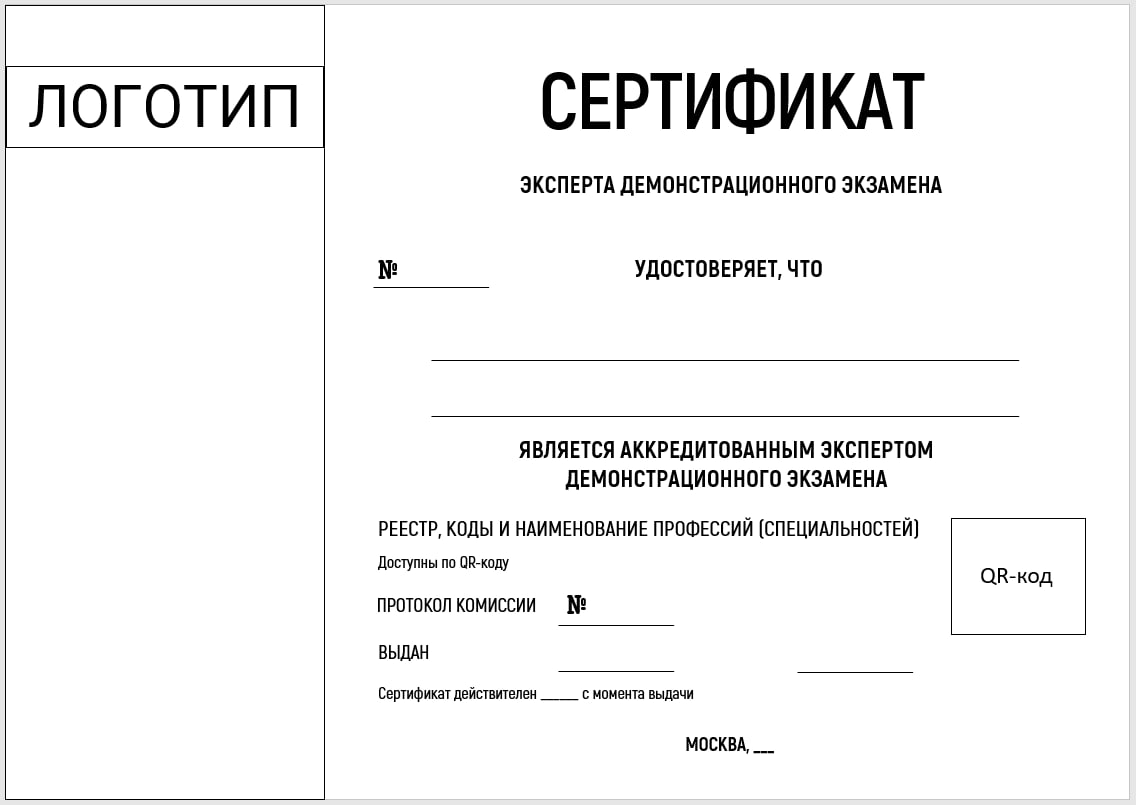 1. Фамилия, Имя, Отчество (в именительном падеже)2. Дата рождения (в формате ЧЧ месяц гггг) 3. Место работы и занимаемая должность (указать полное наименование организации, ИНН и КПП организации, полное наименование должности)4.Основные паспортные данные: серия, номер, дата выдачи (указывается в формате хххххххххх, чч.мм.гггг)5.Страховой номер индивидуального лицевого счёта (СНИЛС)6.Сведения об основном профессиональном образовании (полное наименование образовательной организации, серия и номер диплома, уровень образования, квалификация, профессия, специальность, дата выдачи)7. Код(ы) и наименование(я) профессий, специальностей СПО, в рамках которых лицом планируется деятельность в качестве члена экспертных групп в составе ГЭК (в формате хх.хх.хх наименование)8. Наименование субъекта(ов) Российской Федерации, на территории которых планируется осуществление деятельности в качестве члена экспертных групп в составе ГЭК9. Контактные данные для взаимодействия с ФГБОУ ДПО «ИРПО» (в обязательном порядке указывается контактный телефон и адрес электронной почты)10. Контактные данные для включения в состав реестра лиц, прошедших обучение в качестве эксперта демонстрационного экзамена (указывается в обязательном порядке адрес электронной почты, иные контакты, включая номер телефона, на усмотрение заявителя)№ ппФамилия, Имя и ОтчествоДата рождения1.2.1. Фамилия, Имя, Отчество (в именительном падеже) 2. Дата рождения (в формате ЧЧ месяц гггг)3. Место работы и занимаемая должность (указать полное наименование организации, ИНН и КПП организации, полное наименование должности)4.Основные паспортные данные: серия, номер, дата выдачи (в формате хххххххххх, чч.мм.гггг)5.Страховой номер индивидуального лицевого счёта (СНИЛС)6.Сведения об основном профессиональном образовании (полное наименование образовательной организации, серия и номер диплома, уровень образования, квалификация, профессия, специальность, дата выдачи)7. Код(ы) и наименование(я) профессий, специальностей СПО, в рамках которых лицом планируется деятельность в качестве члена экспертных групп в составе ГЭК (в формате хх.хх.хх наименование)8. Наименование субъекта(ов) Российской Федерации, на территории которых планируется осуществление деятельности в качестве члена экспертных групп в составе ГЭК9. Контактные данные для взаимодействия с ФГБОУ ДПО «ИРПО» (в обязательном порядке указывается контактный телефон и адрес электронной почты)10. Контактные данные для включения в состав реестра лиц, прошедших обучение в качестве эксперта демонстрационного экзамена (указывается в обязательном порядке адрес электронной почты, иные контакты, включая номер телефона, на усмотрение заявителя)1. Фамилия, Имя, Отчество (в именительном падеже) 2. Дата рождения (в формате ЧЧ месяц ГГГГ)3.Основные паспортные данные: серия, номер, дата выдачи (указать в формате хххххххххх, чч.мм.гггг)4.Страховой номер индивидуального лицевого счёта (СНИЛС)5.Сведения об уровне квалификации кандидата, включающие сведения о имеющимся основном и при наличии дополнительном профессиональном образовании (указать: полное наименование образовательной организации, уровень (вид) образования, профессию, специальность, квалификацию, серию, номер диплома (свидетельства, удостоверения), дату выдачи)6. Место работы и занимаемая должность (указать полное наименование организации, ИНН и КПП организации, полное наименование должности)7.Сведения об имеющимся опыте профессиональной деятельности (указать в хронологическом порядке период профессиональной деятельности, наименование организации, должность (при необходимости – краткую характеристику трудовой функции);8.Код(ы) и наименование(я) профессий, специальностей СПО, в рамках которых кандидат планирует осуществлять деятельность в качестве члена экспертных групп в составе ГЭК (в формате хх.хх.хх наименование)9.Наименование субъекта(ов) Российской Федерации, на территории которых планируется осуществление деятельности в качестве члена экспертных групп в составе ГЭК10.Контактные данные для взаимодействия с ФГБОУ ДПО «ИРПО» (в обязательном порядке указывается контактный телефон и адрес электронной почты)11.Контактные данные для включения в состав реестра лиц, прошедших обучение в качестве эксперта демонстрационного экзамена (указать в обязательном порядке адрес электронной почты, иные контакты, включая номер телефона, по усмотрению заявителя)